    ACTIVITÉS: SWIM RUN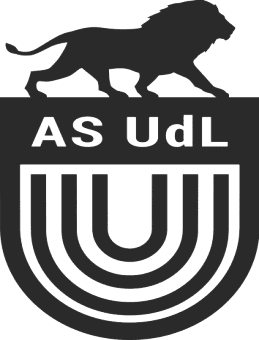 REFERENT APSA: PERRIER/ MARTIN-GARIN/TABARETNIVEAU DE COMPETITION : CFULISTE DES ETUDIANTS :  (Total 20 sélectionnés + 3 encadrants)LISTE DES ENCADRANTS :Bilan UdL : Encore une belle moisson de médailles pour ce Championnat. De France Universitaire de Swim Run, qui a eu lieu dans le prestigieux parc du Château de Versailles. Au total 2 titres et 5 podiums rempotés par les équipes de l’AS UdL.Victoire de l’équipe 1 fille avec Célie M-G et Mathilde G, tout comme l’équipe 1 garçons avec Antoine P et Emmanuel J.A noter également les belles performances de nos 2 relais mixte classés 2ème et 3ème. L’équipe 1 mixte avec Léo M-G et Abigael B 2ème, sur les talons des meilleures équipes garçons montant sur le podium… et l’équipe 2 mixte avec Oscar A et Charlotte R 3ème.S’ajoute encore pour les garçons 2 podiums avec l’équipe 4 (avec Adrien D et Matthis W) qui termine en trombe la course à la 2ème place et l’équipe 2 (avec Antoine J et Robin C) qui arrache la 3ème place.Pour finir, l’équipe2 filles (avec Luana P et célia M) obtiennent une belle 2ème place.Les 3 autres binômes n’ont pas démérité en réalisant des courses solides et à leur niveau.L’aller-retour sur la journée fût dur à digérer… mais la journée a été belle !PHOTOS AVEC REGION et UDL :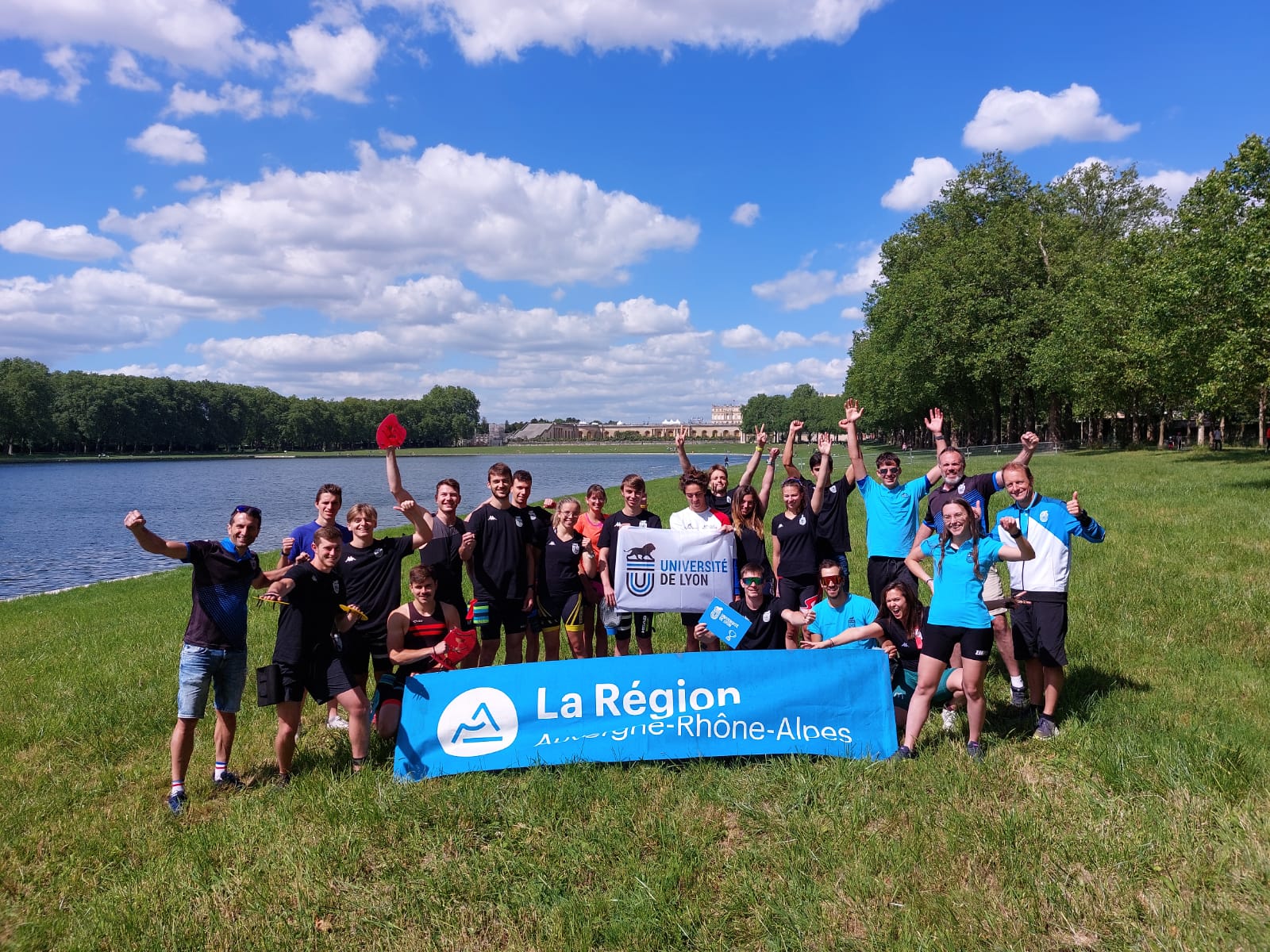 PHOTOS PODIUMS :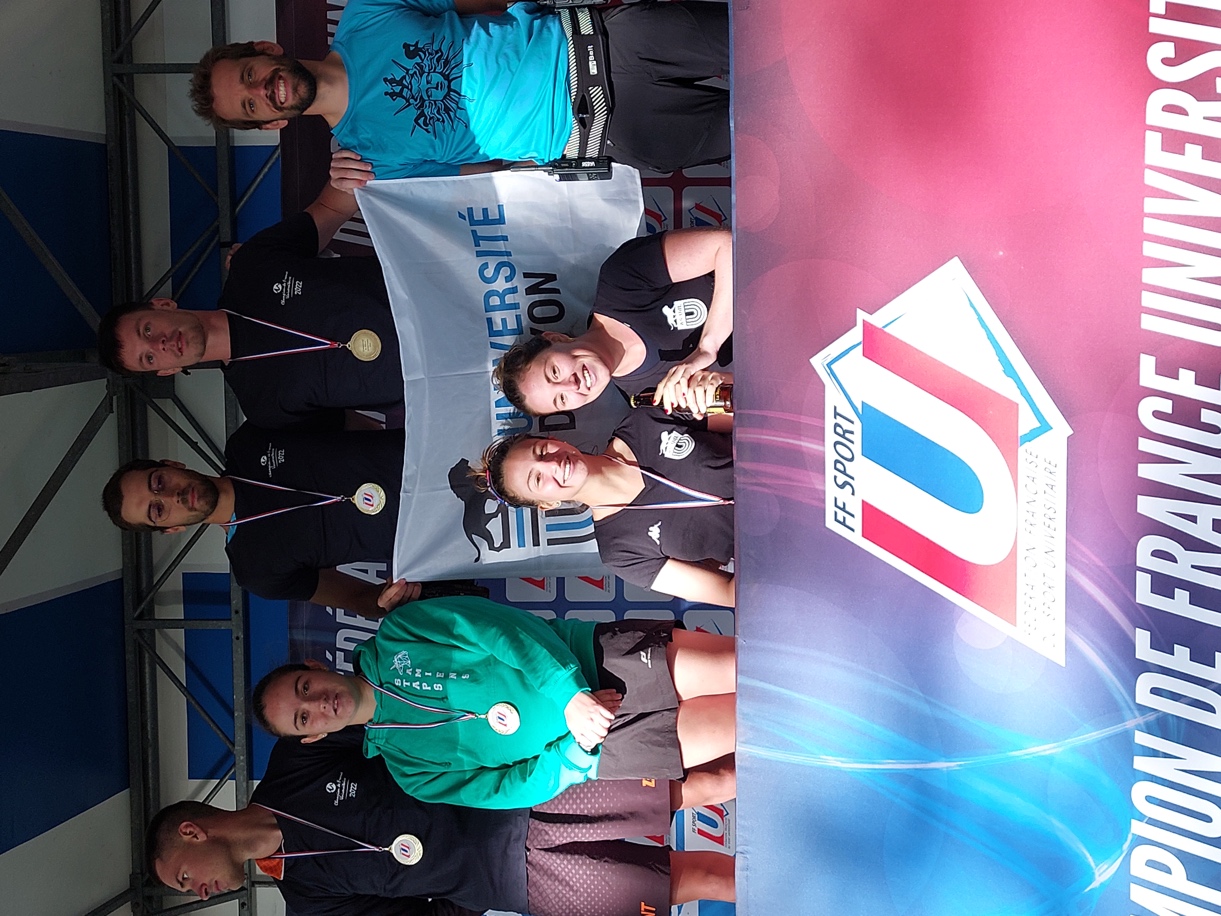 CHAMPIONS DE FRANCE EN SWIM RUN 2022 :ANTOINE PONCET LYON1-STAPS ET EMMANUEL JASLET LYON1-POLYTECHCÉLIE MARTIN-GARIN LYON 1-STAPS ET MATHILDE GEERNAERT LYON1-SCIENCES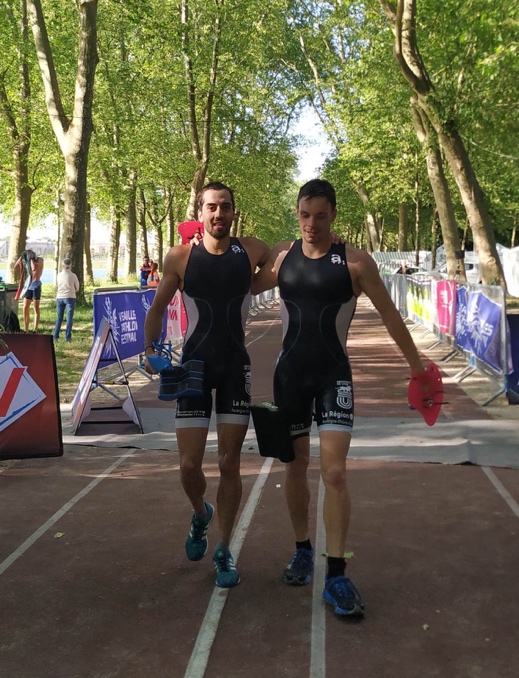 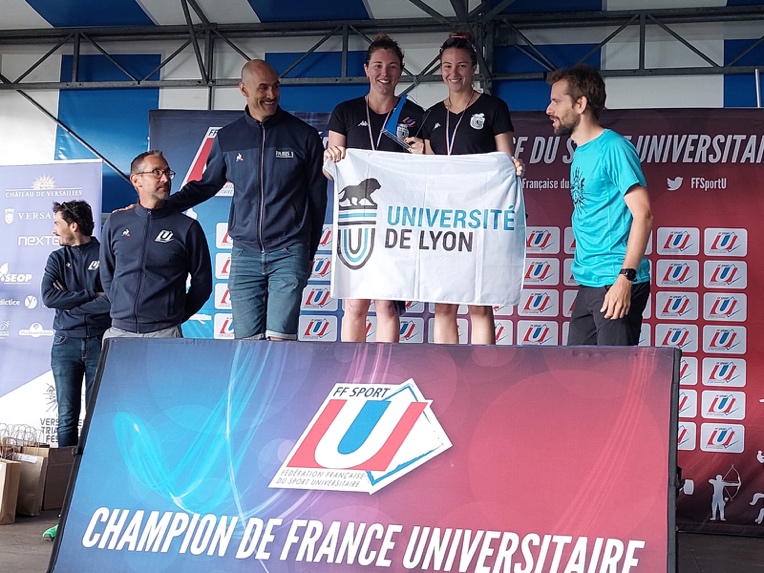 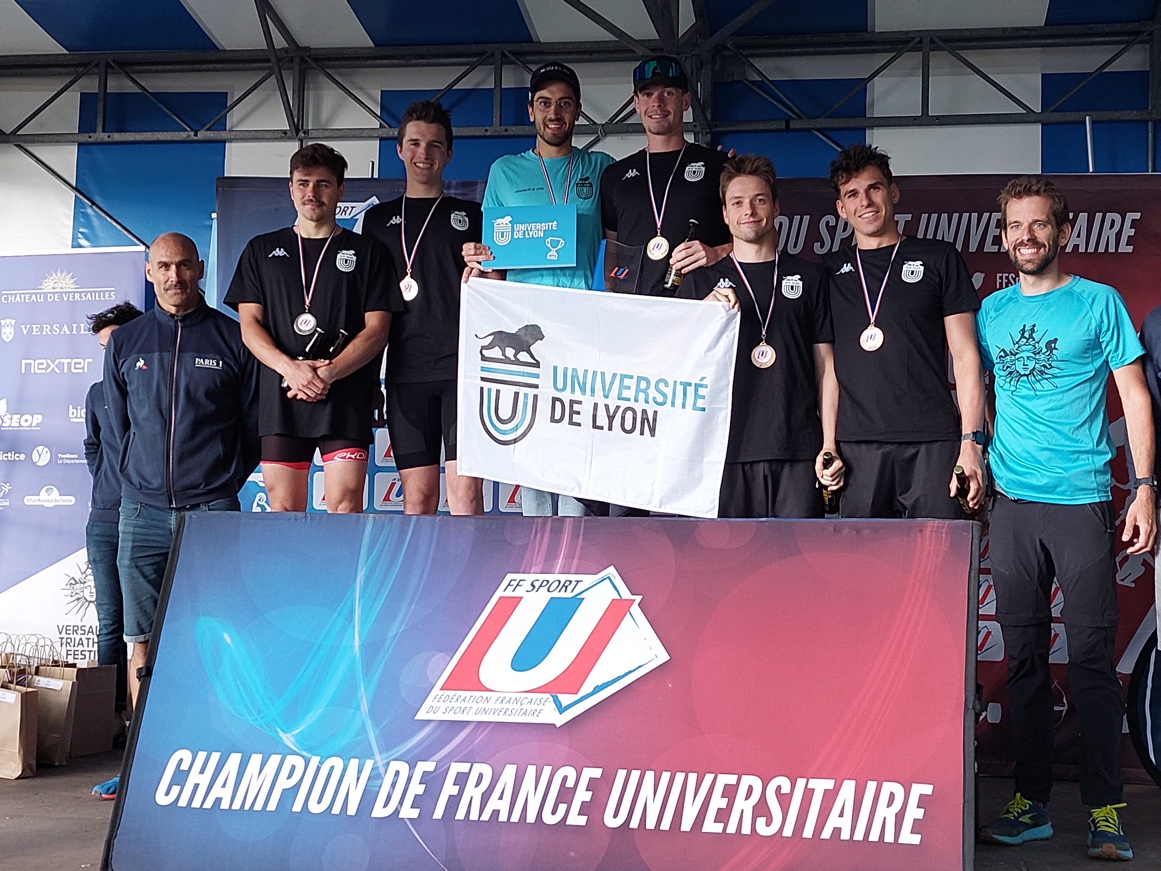 PODIUM GARÇONS2ème ADRIEN DELOCHE LYON 1-SCIENCES ET WHITTLE MATHIS LYON 1-IUT3ème ANTOINE JAIMET LYON 3 ET ROBIN CHAPUIS LYON 3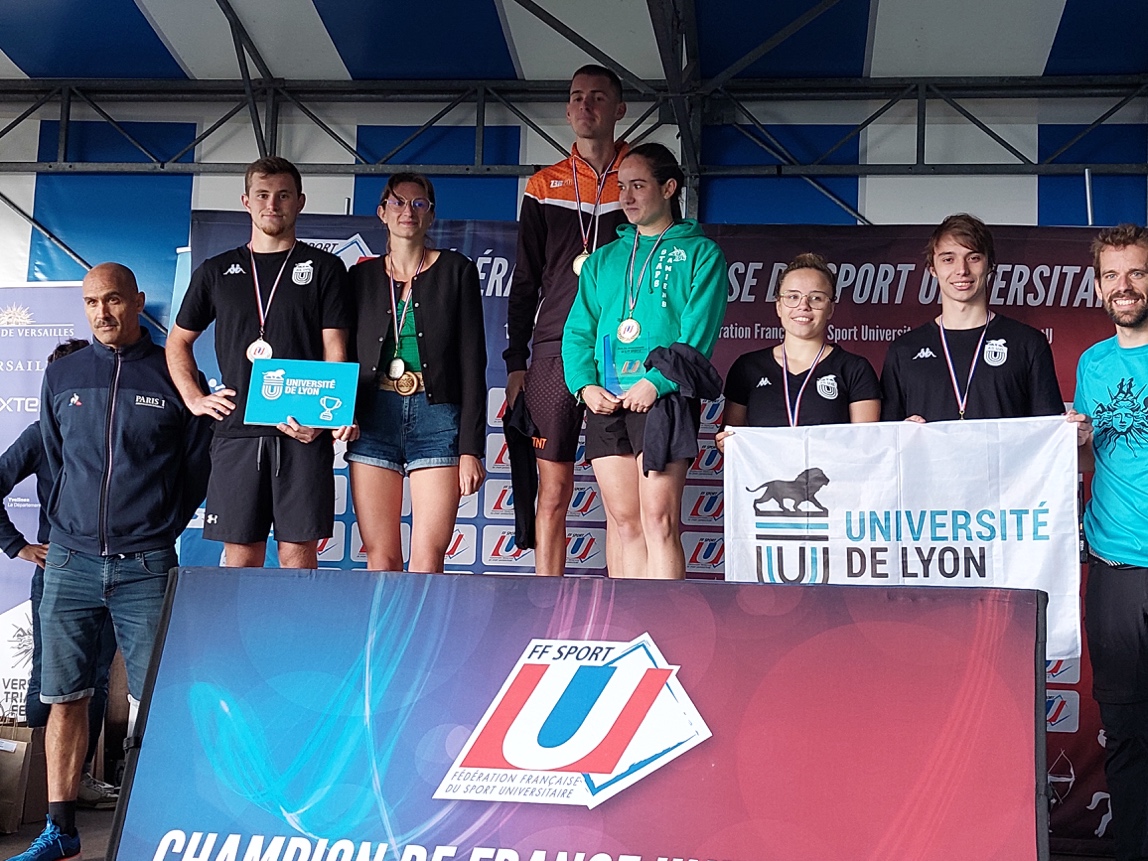 PODIUMS MIXTE2ème LÉO MARTIN-GARIN LYON 1-STAPS ET ABIGAEL BOURG LYON 33ème OSCAR ARABOLAZA LYON 1-POLYTECH ET CHARLOTTE ROUSSAT LYON 1-STAPS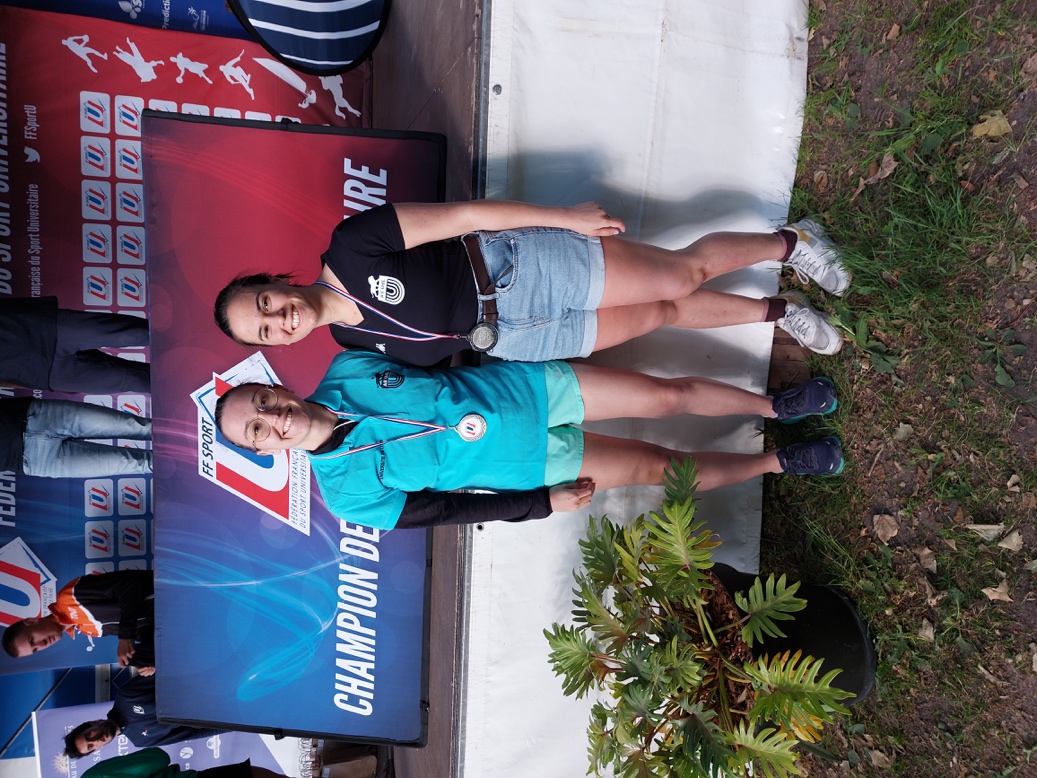 PODIUMS FILLES2ème CÉLIA MAURIN LYON 1-SCIENCES ET LUANA PICELLI LYON 1-SCIENCESPHOTOS (vie quotidienne, transport, compétition……)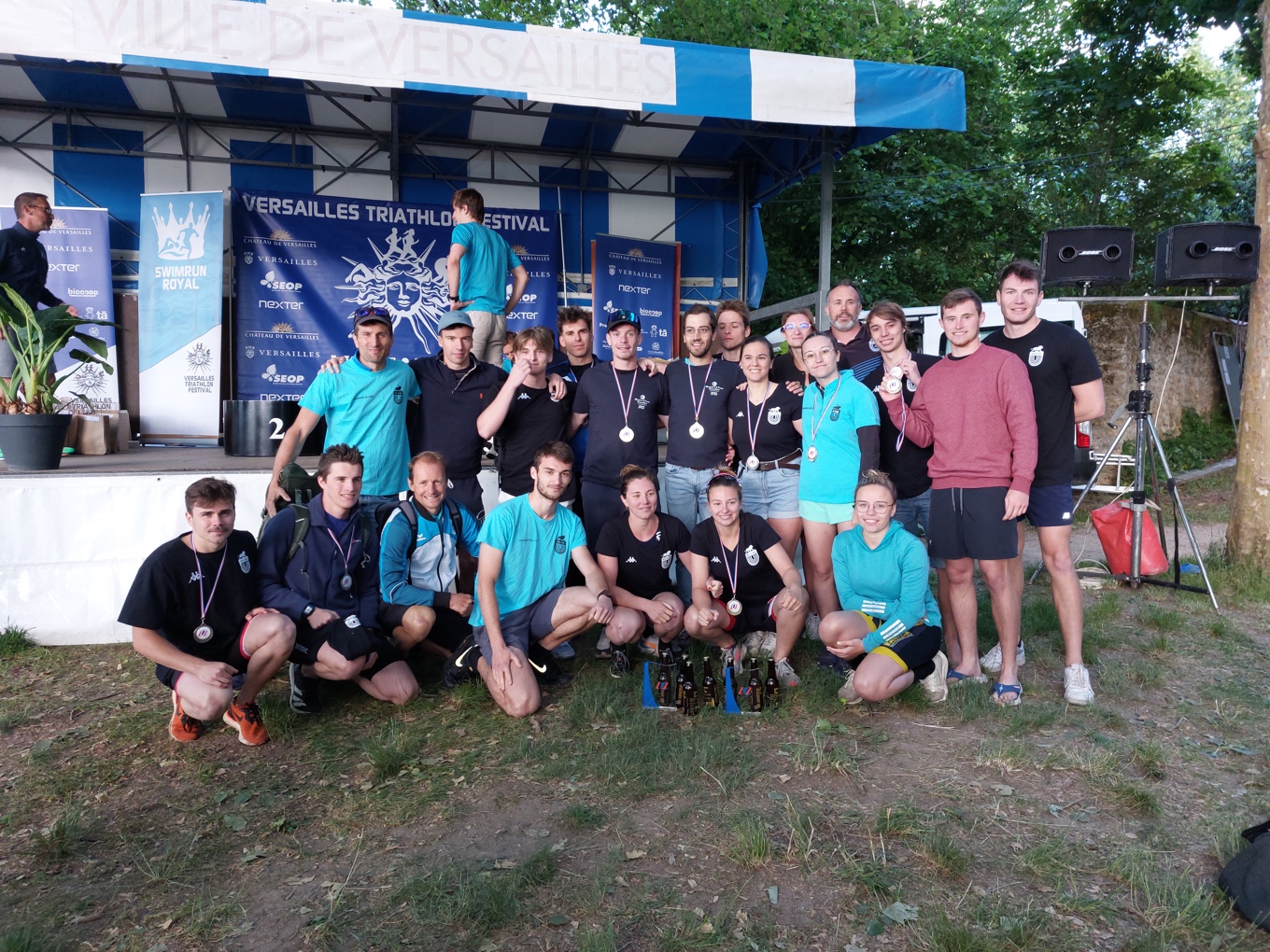 AS UdL : 23 Bd André Latarjet — 69622 Villeurbanne —À envoyer à DANY DAVESNE : d.davesne@ipnl.in2p3.frGOETGHELUCK JEAN MICHEL : jean-michel.goetgheluckt@univ-lyon3.frNe pas oublier de compléter et d’envoyer la note de frais à jean-Michel.     ÉQUIPENOMSPRENOMSETABLISSEMENTSClassementMASC 1PONCETANTOINEUDL-LYON1-STAPS1ER MASC 1JASLETEMMANUELUDL-LYON1-POLYTECH1ER MASC 2JAIMETANTOINEUDL-LYON33ÈME MASC 2CHAPUISROBINUDL-LYON33ÈME MASC 3VALETTEERWANUDL-LYON212ÈME MASC 3CIRETTECORENTINUDL-LYON212ÈMEMASC 4DELOCHEADRIENUDL-LYON1-STS2ÈME MASC 4WHITTLEMATHISUDL-LYON1-IUT2ÈME MASC 5TRIBOLET-PETITPRETREPAULUDL-LYON1-STS5ÈME MASC 5HABARVALENTINUDL-LYON25ÈMEMASC 6SAUCHAYTHÉOUDL-LYON1-STAPS13ÈME MASC 6MENECIERROMAINUDL-LYON1-SANTE13ÈMEMIXTE 1MARTIN-GARINLÉOUDL-LYON1-STAPS2ÈME MIXTE 1BOURGABIGAELUDL-LYON32ÈME MIXTE 2ARABOLAZAOSCARUDL-LYON1-POLYTECH3ÈME MIXTE 2ROUSSATCHARLOTTEUDL-LYON1-STAPS3ÈME FEM 1MARTIN-GARINCÉLIEUDL-LYON1-STAPS1ÈRE FEM 1GEERNAERTMATHILDEUDL-LYON1-STS1ÈREFEM 2MAURINCÉLIAUDL-LYON1-STS2ÈME FEM 2PICELLI LUANAUDL-LYON1-STS2ÈME NOMSPRENOMSETABLISSEMENTSMARTIN-GARINCÉDRICUDL-LYON1PERRIERDAVIDUDL-LYON2TABARETARNAUDUDL-LYON3